Appendix A Supplementary data.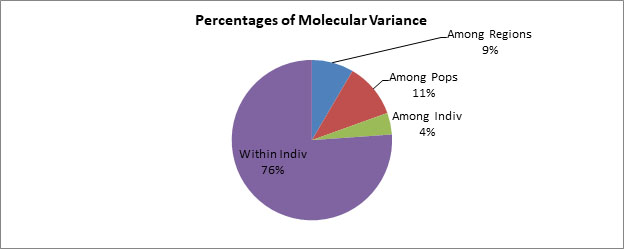 Fig. S1. Graphic representation of the Analysis of molecular variance (AMOVA) based on Fst estimator for the partitioning of SSR variation of C. cardunculs plants among and within populations identified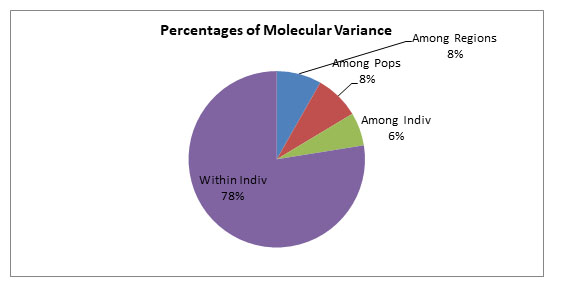 Fig. S2.  Graphic representation of the Analysis of molecular variance (AMOVA) based on Fst estimator for the partitioning of SSR variation of wild C. cardunculs plants among and within populations identified.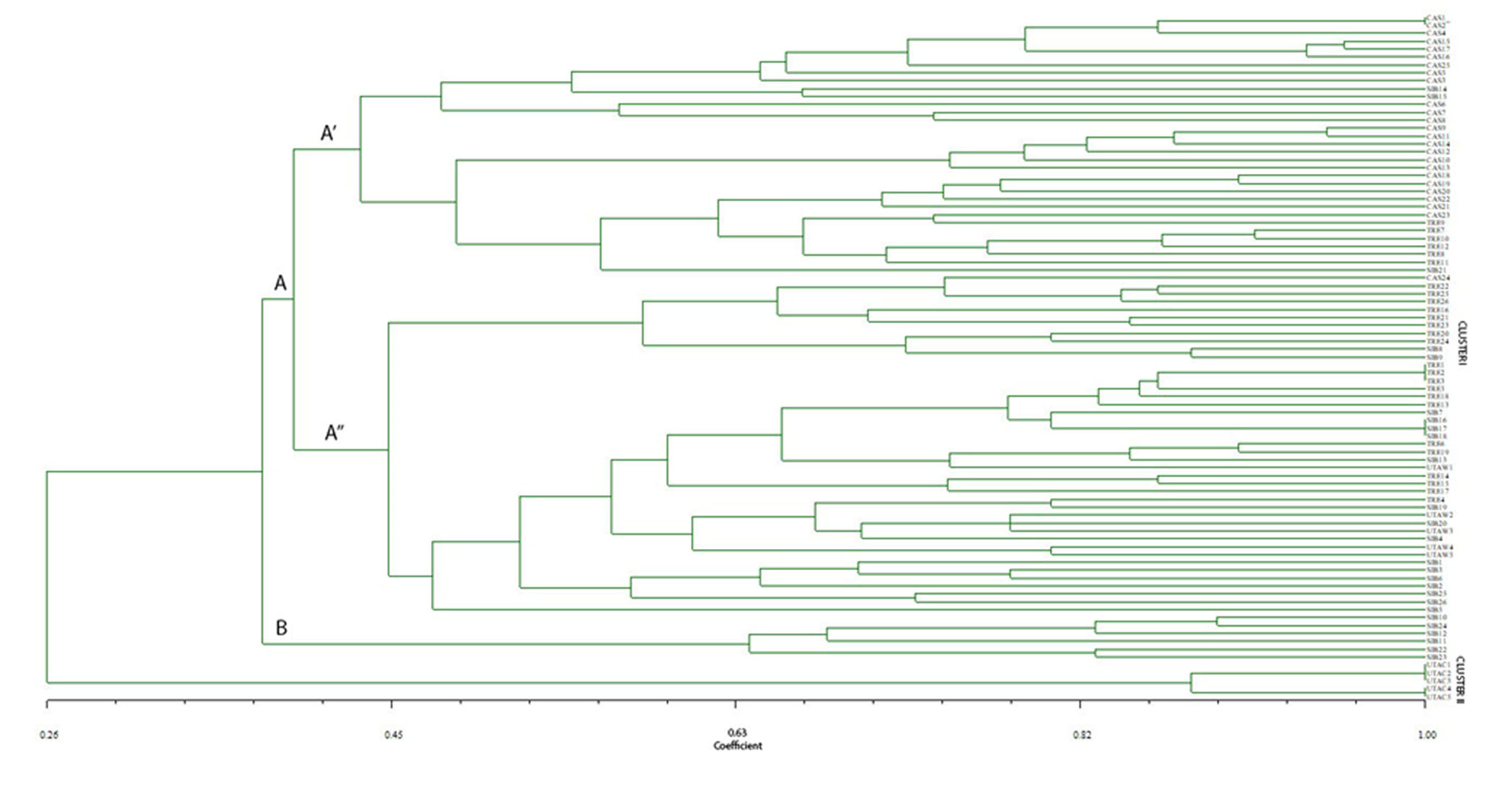 Fig.S3. Dendrogram based on Dice’s Similarity Coefficient and UPGMA clustering for 87 cardoons for the SSRs dataset.Table S1 Characteristics of microsatellite primers selected for Cynara cardunculus L. Sequences in forward (F) and reverse (R), repeat sequence pattern, individual annealing temperature, original fragment size, and GenBank accession numbers are shown (Acquadro et al., 2003, 2009; Scaglione et al., 2009).Table S2. Summary of allelic data and statistics for the five SSR loci across five cardoon populations. Na = number of different alleles; Ne = number of effective alleles; I = Shannon's information index; Ho = Observed Heterozygosity; He = Expected Heterozygosity; F = Fixation Index.Table S3. Analysis of molecular variance (AMOVA) for 87 individulas of C. cardunculs using SSR: * Significance test after 99 permutationsTable S4. Analysis of molecular variance (AMOVA) for 87 individulas of C. cardunculs using SSR: * Significance test after 99 permutationsTable S5. Pairwise Matrix of the genetic distance between five populations of C. Cardunculus using Fst and Nei ‘s Index (both identity and distance)LocusRepeat motifPrimer pair sequence (5¢-3¢)T (°C)GenebankAllele size range (bp)/ (sequenced allele size)LocusRepeat motifPrimer pair sequence (5¢-3¢)T (°C)GenebankAllele size range (bp)/ (sequenced allele size)CELMS 01(AG)17F:CAACACAGAAGCGAGGTCA49EU744917356R.GAATGAGCCGGATTAGCATTCELMS 10(AG)25F:TCAGACTTCAGCACCACCTC53EU744926315R:GTCGTTCTGGATTCCCACATCELMS 11(TC)21(TTTG)3F:GCGAATCAATCCCTTGTCTC55EU744927258R:AAGCCATGGATGAAGCAGAGCELMS 41(ATG)11(GAT)9F:CCAAAGCCTTCAGAGCATTC53EU744957271R:GGAATGATGTATGGATCGCCCELMS 48(CTG)5(CTG)7F:ATAACAGGACGAGGTGTGGAAG49EU744964321R:CTACAGTTGCTTATTGGTCCCCCELMS 58(AG)18(AGAA)3F:GGATTCCATTGGACTTACAGG55EU744974259R:GGTTTGCCTATCTCTGTCTTTCTTCAL-CAS-WCAL-TRE-WCAL-SIB-WSAR-UTA-WSAR-UTA-CWHOLECELMS48Na33212,0002,200Ne2,0912,2531,86211,9231,826I0,7860,8980,65500,6730,602Ho0,50,2310,27300,0000,201He0,5220,5560,4630,0000,4800,404F0,0420,5850,411#N/D1,0000,509CELMS41N22  (44)25 (50)21 (42)5 (10)5 (10)15,600Na54742,0004,400Ne2,0862,5464,7682,7782,0002,835I1,0111,0581,6881,1680,6931,124Ho0,5450,7200,6190,81,0000,737He0,5210,6070,7900,6400,5000,612F-0,048-0,1860,217-0,250-1,000-0,253CELMS11N25 (50)25 (50)22 (44)5 (10)5 (10)16,400Na63452,0004,000Ne3,1412,6542,5273,1252,0002,689I1,3161,0361,0481,3590,6931,090Ho1110,81,0000,960He0,6820,6230,6040,6800,5000,618F-0,467-0,605-0,655-0,176-1,000-0,581CELMS58N23 (46)26  (52)23 (46)5 (10)5 (10)16,400Na55841,0004,600Ne2,9723,4404,8313,3331,0003,115I1,2791,3361,7501,2800,0001,129Ho0,6960,9230,7390,80,0000,632He0,6640,7090,7930,7000,0000,573F-0,048-0,3010,068-0,143#N/D-0,106CELMS01N23 (46)26  (52)24 (48)5 (10)5 (10)16,600Na55842,0004,800Ne2,9972,9985,8782,9412,0003,363I1,2711,3131,8941,2210,6931,278Ho0,7390,8080,8330,61,0000,796He0,6660,6660,8300,6600,5000,665F-0,109-0,212-0,0040,091-1,000-0,247CELMS10N(38) 1925  (50)23 (46)3 (6)5 (10)15,000Na66612,0004,200Ne4,7194,7714,26612,0003,351I1,6361,6471,59200,6931,114Ho0,8420,9600,82601,0000,726He0,7880,7900,76600,5000,569F-0,069-0,215-0,079#N/D-1,000-0,341Overall lociCAL-CAS-WCAL-TRE-WCAL-SIB-WSAR-UTA-WSAR-UTA-CWHOLEN22,33 (45)25,50 (51)22,50 (51)4,67 (9)5,0 (10)16Na5,0004,3335,8333,1671,8334,033Ne3,0013,1104,0222,3631,8212,863I1,2161,2151,4380,8380,5741,056Ho0,7200,7740,7150,5000,6670,675He0,6400,6590,7080,4470,4130,573F-0,117-0,156-0,007-0,120-0,600-0,191number of polymorphic loci6,0006,0006,00045,000percentage of polymorphic loci100%100%100%66,67%83,33090%Source of variancedfSSMSEstimatedVariance%F-StatisticsValueP-value*Among Regions114,33814,3380,2219%Frt0,0850,010Among Pops339,31613,1050,29011%Fsr0,1210,010Among Indiv82182,3452,2240,1154%Fst0,1950,010Within Indiv87173,5001,9941,99476%Fis0,0540,020Total173409,5002,620100%Fit0,2390,010Source of variancedfSSMSEstimated Variance%F-StatisticsValueP-value*Among Regions18,9078,9070,2118%Frt0,0820,010Among Pops226,16613,0830,2108%Fsr0,0890,010Among Indiv78179,9452,3070,1576%Fst0,1640,010Within Indiv82163,5001,9941,99478%Fis0,0730,010Total163378,5182,572100%Fit0,2250,010PopulationsPopulationsFstNei DNei ICAL-CAS-WCAL-TRE-W0,1290,4320,649CAL-CAS-WCAL-SIB-W0,0910,3930,675CAL-TRE-WCAL-SIB-W0,0440,1430,867CAL-CAS-WSAR-UTA-W0,2120,8960,408CAL-TRE-WSAR-UTA-W0,1650,5470,579CAL-SIB-WSAR-UTA-W0,1230,5110,600CAL-CAS-WSAR-UTA-C0,3361,8040,165CAL-TRE-WSAR-UTA-C0,3471,7040,182CAL-SIB-WSAR-UTA-C0,2711,4190,242SAR-UTA-WSAR-UTA-C0,4331,8270,161